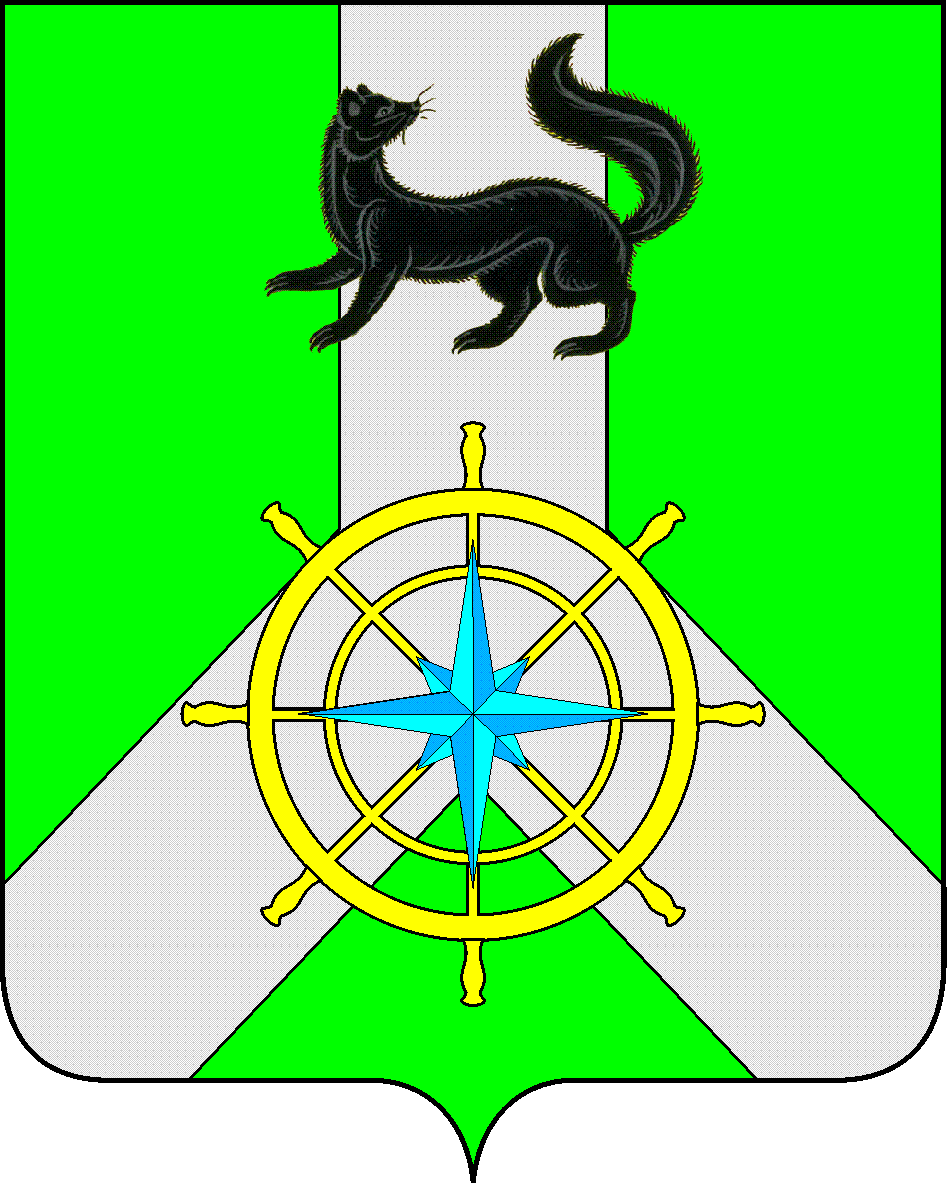 Р О С С И Й С К А Я   Ф Е Д Е Р А Ц И ЯИ Р К У Т С К А Я   О Б Л А С Т ЬК И Р Е Н С К И Й   М У Н И Ц И П А Л Ь Н Ы Й   Р А Й О НА Д М И Н И С Т Р А Ц И Я П О С Т А Н О В Л Е Н И ЕВ целях формирования благоприятных условий для развития малого и среднего предпринимательства в Киренском районе, корректировки объемов финансирования на текущий финансовый год, в соответствии с пунктом 2 статьи 179 Бюджетного кодекса Российской Федерации, постановлением  администрации Киренского муниципального района от 19.04.2016 г. № 189 «Об утверждении Положения о порядке принятия решений о разработке, реализации и оценке эффективности муниципальных программ Киренского района в новой редакции», распоряжением администрации Киренского муниципального района от 07.10.2021 г. № 145 «Об утверждении перечня муниципальных программ Киренского района», руководствуясь статьями 39,55 Устава муниципального образования Киренский район, администрация Киренского муниципального районаПОСТАНОВЛЯЕТ:1.Пролонгировать действие муниципальной программы «Муниципальная поддержка приоритетных отраслей экономики Киренского района на 2014-2025 г.г.», утверждённой постановлением администрации Киренского муниципального района от 24.12.2013 №1121 и подпрограмм, входящих в её состав до 2027 года.2. Внести в муниципальную программу, указанную в п.1 настоящего постановления следующие изменения:      	1) По тексту муниципальной программы и в приложениях слова «Муниципальная поддержка приоритетных отраслей экономики Киренского района на 2014-2025 г.г.» заменить словами «Муниципальная поддержка приоритетных отраслей экономики Киренского района на 2014-2027 г.г.»;      	2)   Паспорт муниципальной программы изложить в новой редакции (приложение 1 к настоящему постановлению);      	3) Раздел 4 «Ресурсное обеспечение муниципальной программы» изложить в новой редакции (приложение 2 к настоящему постановлению);      	4) Раздел 5 «Ожидаемые конечные результаты реализации муниципальной программы» изложить в новой редакции (приложение 3 к настоящему постановлению);	5) Дополнить  основное мероприятие 2.2 «Содействие усилению рыночных позиций субъектов малого и среднего предпринимательства Иркутской области и повышение эффективности государственной поддержки СМСП»  мероприятием 2.2.8 «Предоставление грантов в форме субсидий физическим лицам, применяющим специальный налоговый режим «Налог на профессиональный доход»».      	5)  Приложения № 1,2 к муниципальной программе изложить в новой редакции (приложение 4,5 к настоящему постановлению).3. Внести в Подпрограмму 1 «Развитие сельского хозяйства в Киренском районе» следующие изменения:1) По тексту подпрограммы 1 и в приложениях слова «Муниципальная поддержка приоритетных отраслей экономики Киренского района на 2014-2025 г.г.» заменить словами «Муниципальная поддержка приоритетных отраслей экономики Киренского района на 2014-2027 г.г.».            2)   Паспорт подпрограммы 1 изложить в новой редакции (приложение 6 к настоящему постановлению);       4. Внести в Подпрограмму 2 «Поддержка и развитие малого и среднего предпринимательства в Киренском районе» следующие изменения:1) По тексту подпрограммы 2 и в приложениях слова «Муниципальная поддержка приоритетных отраслей экономики Киренского района на 2014-2025 г.г.» заменить словами «Муниципальная поддержка приоритетных отраслей экономики Киренского района на 2014-2027 г.г.».            2)   Паспорт подпрограммы 2 изложить в новой редакции (приложение 7 к настоящему постановлению);4) В разделе 3 «Меры муниципального регулирования, направленные на достижение цели и задач подпрограммы» слова ««Стратегией социально-экономического развития Киренского муниципального района на 2018-2030 годы», утверждённой решением Думы Киренского муниципального района от 12.02.2020 г. № 39/7» заменить словами ««Стратегией социально-экономического развития Киренского муниципального района на 2018-2036 годы», утверждённой решением Думы Киренского муниципального района от 12.02.2020 г. № 39/7 (с изменениями и дополнениями)».5. План мероприятий по реализации муниципальной программы «Муниципальная поддержка приоритетных отраслей экономики Киренского района на 2014-2027 г.г.» на 2023 год изложить в новой редакции (приложение 8 к настоящему постановлению).6. Настоящее постановление подлежит размещению на официальном сайте администрации Киренского муниципального района.7. Настоящее постановление вступает в силу со дня подписания и  распространяет действие на правоотношения сторон,  возникшие с 30.06.2023 г.8. Контроль за исполнением настоящего постановления возложить на заместителя мэра по экономике и финансам.И.о. главы администрацииКиренского муниципального района                                                           А.В. ВоробьевСОГЛАСОВАНО:Начальник отдела по экономике                                                                     М.Р. СиньковаПравовой отдел                                                                                                 М.В. ТетеринаНачальникфинансового управления                                                                                  Е.А. Шалда  Подготовила:  Главный специалист по анализу и прогнозированию социально-экономического развития Лыкова И.К.Приложение 1 к постановлению  от 05.07.2023 г. № 390ПАСПОРТМУНИЦИПАЛЬНОЙ ПРОГРАММЫ «Муниципальная поддержка приоритетных отраслей экономики Киренского района на 2014 – 2027 г.г.» (далее – муниципальная программа)Приложение 2 к постановлению  от 05.07.2023 г. № 390РАЗДЕЛ 4. РЕСУРСНОЕ ОБЕСПЕЧЕНИЕ МУНИЦИПАЛЬНОЙ ПРОГРАММЫОбщий объем финансирования муниципальной программы за счет бюджетов всех уровней с 2014 по 2027 год составляет 23486,121  тыс. рублей,      в том числе:                                  по годам реализации: 2014 год – 786,579 тыс. рублей;2015 год – 555,0 тыс. рублей;2016 год –  155,0  тыс. рублей;2017 год –  170,0  тыс. рублей;  2018 год –  2270,0  тыс. рублей;   2019 год –  970,0  тыс. рублей;   2020 год –  1258,153  тыс. рублей;2021 год –  2411,694  тыс. рублей;2022 год –  2459,695  тыс. рублей;2023 год –  3450,0  тыс. рублей;2024 год –  2250,0  тыс. рублей;2025 год –  2250,0  тыс. рублей;2026 год –  2250,0  тыс. рубле;2027 год –  2250,0  тыс. рублей. за счет средств  федерального  бюджета  - 820,0 тыс. рублей, в т.ч. 2014 год –  468,0 тыс. рублей;                   2015 год –  352,0 тыс. рублей;                     2016 год –  0,0 тыс. рублей;    2017 год –  0,0   тыс. рублей;  2018 год –  0,0   тыс. рублей;   2019 год –  0,0   тыс. рублей;   2020 год –  0,0  тыс. рублей;2021 год –  0,0  тыс. рублей;2022 год –  0,0  тыс. рублей;2023 год –  0,0  тыс. рублей;2024 год –  0,0  тыс. рублей;2025 год –  0,0  тыс. рублей.за  счет  средств  областного бюджета  - 180,0  тыс. рублей, в т.ч.2014 год –  132,0 тыс. рублей;                     2015 год –  48,0 тыс. рублей;                      2016 год –  0,0 тыс. рублей;2017 год –  0,0   тыс. рублей;  2018 год –  0,0   тыс. рублей;   2019 год –  0,0   тыс. рублей;   2020 год –  0,0  тыс. рублей;2021 год –  0,0  тыс. рублей;2022 год –  0,0  тыс. рублей;2023 год –  0,0  тыс. рублей;2024 год –  0,0  тыс. рублей;2025 год –  0,0  тыс. рублей.за счёт средств местного бюджета – 22486,121 тыс. рублей, в т.ч.2014 год  – 186,579  тыс. рублей;2015 год  – 155,0  тыс. рублей;2016 год – 155,0  тыс. рублей;2017 год –  170,0  тыс. рублей;  2018 год –  2270,0  тыс. рублей;   2019 год –  970,0  тыс. рублей;   2020 год –  1258,153  тыс. рублей;2021 год –  2411,694  тыс. рублей;2022 год –  2459,695  тыс. рублей;2023 год –  3450,0  тыс. рублей;2024 год –  2250,0  тыс. рублей;2025 год –  2250,0  тыс. рублей;2026 год –  2250,0  тыс. рублей;2027 год – 2250,0  тыс. рублей.Направление и объемы финансирования муниципальной программы представлены в приложении 2 к настоящей муниципальной программе. Приложение 3 к постановлению  от 05.07.2023 г. № 390РАЗДЕЛ 5. ОЖИДАЕМЫЕ КОНЕЧНЫЕ РЕЗУЛЬТАТЫ РЕАЛИЗАЦИИ МУНИЦИПАЛЬНОЙ ПРОГРАММЫНепосредственным образом на степень достижения поставленных в рамках настоящей муниципальной программы целей, задач и результатов будут оказывать влияние итоги реализации двух подпрограмм, которые входят в состав данной программы, в том числе:1. «Развитие сельского хозяйства в Киренском районе»; 2. «Поддержка и развитие малого и среднего предпринимательства в Киренском районе».Реализация муниципальной программы должна обеспечить следующие конечные результаты:Увеличение индекса производства продукции сельского хозяйства в хозяйствах всех категорий (в сопоставимых ценах) до 104 %;Увеличение рентабельности сельскохозяйственных организаций  до 26,7%;Количество     субъектов малого и среднего предпринимательства, получивших финансовую поддержку  - 19 ед.;Увеличение количества информационных материалов о проводимых мероприятиях в сфере поддержки малого и среднего бизнеса размещённых в газете «Ленские зори» и на сайте до 15 ед. в год.   Увеличение количества участников мероприятий до 77 человекКроме этого, реализация программы должна обеспечить:- активизацию мер по стимулированию развития малого и среднего предпринимательства;- предоставление мер муниципальной поддержки малого и среднего предпринимательства в приоритетных для района областях, соответствующих стратегическим приоритетам, целям и задачам района;- повышение доступности информации в сфере малого и среднего предпринимательства;- создание дополнительных рабочих мест;- снижение безработицы, обеспечение занятости молодежи, уволенных в запас военнослужащих и трудоустройство других социально незащищенных категорий населения;- повышение благосостояния населения, снижение общей социальной напряженности в районе;Основными ожидаемыми результатами муниципальной программы в качественном выражении должны стать:улучшение точности прогнозов социально-экономического развития, позволяющих обеспечить своевременное принятие мер, упреждающих возникновение кризисных явлений;совершенствование механизмов оценки эффективности деятельности органов местного самоуправления;повышение инновационной активности предприятий.СВЕДЕНИЯ О СОСТАВЕ И ЗНАЧЕНИЯХ ЦЕЛЕВЫХ ПОКАЗАТЕЛЕЙ МУНИЦИПАЛЬНОЙ ПРОГРАММЫ 
«Муниципальная поддержка приоритетных отраслей экономики Киренского района на 2014-2027 г.г.» (далее – программа)РЕСУРСНОЕ ОБЕСПЕЧЕНИЕ РЕАЛИЗАЦИИ МУНИЦИПАЛЬНОЙ  ПРОГРАММЫ "Муниципальная поддержка приоритетных отраслей экономики Киренского района на 2014-2027 г.г.»ЗА СЧЕТ ВСЕХ ИСТОЧНИКОВ ФИНАНСИРОВАНИЯ (далее – программа)	                                       Приложение 6 к постановлению от 05.07.2023 г. № 390ПАСПОРТ ПОДПРОГРАММЫ "Развитие сельского хозяйства в Киренском районе" МУНИЦИПАЛЬНОЙ  ПРОГРАММЫ "Муниципальная поддержка приоритетных отраслей экономики Киренского района на 2014-2027 г.г.»(далее соответственно - подпрограмма, муниципальная программа)                                                                                                    Приложение 7 к постановлению от 05.07.2023 г. № 390ПАСПОРТ ПОДПРОГРАММЫ "Поддержка и развитие малого и среднего предпринимательства в Киренском районе" МУНИЦИПАЛЬНОЙ  ПРОГРАММЫ "Муниципальная поддержка приоритетных отраслей экономики Киренского района на 2014-2027 г.г.»(далее соответственно - подпрограмма, муниципальная программа)Приложение 8 к постановлению от 05.07.2023 г. № 390ПЛАН МЕРОПРИЯТИЙ ПО РЕАЛИЗАЦИИ МУНИЦИПАЛЬНОЙ  ПРОГРАММЫ 
«Муниципальная поддержка приоритетных отраслей экономики Киренского района 2014-2027 г.г.»  на 2023 г.от   05 июля 2023 года                             №  390г. КиренскО внесении изменений в муниципальную программу «Муниципальная поддержка приоритетных отраслей экономики Киренского района на 2014-2025 г.г.» Наименование муниципальной программы «Муниципальная поддержка приоритетных отраслей экономики Киренского района на 2014-2027 г.г.»Ответственный исполнитель муниципальной программыОтдел по экономике администрации Киренского муниципального района                                                                                             Соисполнители муниципальной  программыКонсультант по сельскому хозяйствуУчастники муниципальной программынетЦель муниципальной программы Повышение эффективности муниципальной поддержки приоритетных направлений развития экономикиЗадачи  муниципальной программыОбеспечение конкурентоспособности сельскохозяйственной продукции, производимой в Киренском районе, повышение уровня продовольственной безопасности.Содействие инвестиционному и инновационному развитию, повышению конкурентоспособности субъектов малого и среднего предпринимательства  на районном, межрайонном, межрегиональном и международном рынкахСроки реализации муниципальной программы2014 – 2027 годыЦелевые показатели муниципальной программыИндекс производства продукции сельского хозяйства в хозяйствах всех категорий (в сопоставимых ценах);Рентабельность сельскохозяйственных организаций;Количество    субъектов малого и среднего предпринимательства, получивших финансовую поддержку;    Количество информационных материалов о проводимых мероприятиях в сфере поддержки малого и среднего бизнеса, размещённых в газете «Ленские зори» и на сайте. Количество участников мероприятий;Подпрограммы муниципальной программы«Развитие сельского хозяйства в Киренском районе» «Поддержка и развитие малого и среднего предпринимательства в Киренском районе» Основные мероприятия муниципальной программыОтсутствуютРесурсное обеспечение муниципальной программыОбщий объем финансирования муниципальной программы за счет бюджетов всех уровней с 2014 по 2027 год составляет 23486,121  тыс. рублей,      в том числе:                                  по годам реализации: 2014 год – 786,579 тыс. рублей;2015 год – 555,0 тыс. рублей;2016 год –  155,0  тыс. рублей;2017 год –  170,0  тыс. рублей;  2018 год –  2270,0  тыс. рублей;   2019 год –  970,0  тыс. рублей;   2020 год –  1258,153  тыс. рублей;2021 год –  2411,694  тыс. рублей;2022 год –  2459,695  тыс. рублей;2023 год –  3450,0  тыс. рублей;2024 год –  2250,0  тыс. рублей;2025 год –  2250,0  тыс. рублей;2026 год –  2250,0  тыс. рубле;2027 год –  2250,0  тыс. рублей. за счет средств  федерального  бюджета  - 820,0 тыс. рублей, в т.ч. 2014 год –  468,0 тыс. рублей;                   2015 год –  352,0 тыс. рублей;                     2016 год –  0,0 тыс. рублей;    2017 год –  0,0   тыс. рублей;  2018 год –  0,0   тыс. рублей;   2019 год –  0,0   тыс. рублей;   2020 год –  0,0  тыс. рублей;2021 год –  0,0  тыс. рублей;2022 год –  0,0  тыс. рублей;2023 год –  0,0  тыс. рублей;2024 год –  0,0  тыс. рублей;2025 год –  0,0  тыс. рублей.за  счет  средств  областного бюджета  - 180,0  тыс. рублей, в т.ч.2014 год –  132,0 тыс. рублей;                     2015 год –  48,0 тыс. рублей;                      2016 год –  0,0 тыс. рублей;2017 год –  0,0   тыс. рублей;  2018 год –  0,0   тыс. рублей;   2019 год –  0,0   тыс. рублей;   2020 год –  0,0  тыс. рублей;2021 год –  0,0  тыс. рублей;2022 год –  0,0  тыс. рублей;2023 год –  0,0  тыс. рублей;2024 год –  0,0  тыс. рублей;2025 год –  0,0  тыс. рублей.за счёт средств местного бюджета – 22486,121 тыс. рублей, в т.ч.2014 год  – 186,579  тыс. рублей;2015 год  – 155,0  тыс. рублей;2016 год – 155,0  тыс. рублей;2017 год –  170,0  тыс. рублей;  2018 год –  2270,0  тыс. рублей;   2019 год –  970,0  тыс. рублей;   2020 год –  1258,153  тыс. рублей;2021 год –  2411,694  тыс. рублей;2022 год –  2459,695  тыс. рублей;2023 год –  3450,0  тыс. рублей;2024 год –  2250,0  тыс. рублей;2025 год –  2250,0  тыс. рублей;2026 год –  2250,0  тыс. рублей;2027 год – 2250,0  тыс. рублей.Ожидаемые конечные  результаты реализации муниципальной  программыУвеличение индекса производства продукции сельского хозяйства в хозяйствах всех категорий (в сопоставимых ценах) до 104 %;Увеличение рентабельности сельскохозяйственных организаций  до 26,7 %;Количество     субъектов малого и среднего предпринимательства, получивших финансовую поддержку  - 19 ед .;Увеличение количества информационных материалов о проводимых мероприятиях в сфере поддержки малого и среднего бизнеса, размещённых в газете «Ленские зори» и на сайте до 15 ед. в год;Увеличение количества участников мероприятий до 77 человек.Приложение 4 к постановлению  от 05.07.2023 г. № 390Приложение 1к муниципальной программе "Муниципальная поддержка приоритетных отраслей экономики Киренского района на 2014-2027 г.г.»№ п/пНаименование целевого показателяЕд. изм.Значения целевых показателейЗначения целевых показателейЗначения целевых показателейЗначения целевых показателейЗначения целевых показателейЗначения целевых показателейЗначения целевых показателейЗначения целевых показателейЗначения целевых показателейЗначения целевых показателейЗначения целевых показателейЗначения целевых показателейЗначения целевых показателейЗначения целевых показателей№ п/пНаименование целевого показателяЕд. изм.отчетный год2012текущий год (оценка)20132014201520162017201820192020202120222023202420252026202712345678910111213141516171819Программа "Муниципальная поддержка приоритетных отраслей экономики Киренского района на 2014-2027 г.г.»Программа "Муниципальная поддержка приоритетных отраслей экономики Киренского района на 2014-2027 г.г.»Программа "Муниципальная поддержка приоритетных отраслей экономики Киренского района на 2014-2027 г.г.»Программа "Муниципальная поддержка приоритетных отраслей экономики Киренского района на 2014-2027 г.г.»Программа "Муниципальная поддержка приоритетных отраслей экономики Киренского района на 2014-2027 г.г.»Программа "Муниципальная поддержка приоритетных отраслей экономики Киренского района на 2014-2027 г.г.»Программа "Муниципальная поддержка приоритетных отраслей экономики Киренского района на 2014-2027 г.г.»Программа "Муниципальная поддержка приоритетных отраслей экономики Киренского района на 2014-2027 г.г.»Программа "Муниципальная поддержка приоритетных отраслей экономики Киренского района на 2014-2027 г.г.»Программа "Муниципальная поддержка приоритетных отраслей экономики Киренского района на 2014-2027 г.г.»Программа "Муниципальная поддержка приоритетных отраслей экономики Киренского района на 2014-2027 г.г.»Программа "Муниципальная поддержка приоритетных отраслей экономики Киренского района на 2014-2027 г.г.»Программа "Муниципальная поддержка приоритетных отраслей экономики Киренского района на 2014-2027 г.г.»Программа "Муниципальная поддержка приоритетных отраслей экономики Киренского района на 2014-2027 г.г.»Программа "Муниципальная поддержка приоритетных отраслей экономики Киренского района на 2014-2027 г.г.»Программа "Муниципальная поддержка приоритетных отраслей экономики Киренского района на 2014-2027 г.г.»Программа "Муниципальная поддержка приоритетных отраслей экономики Киренского района на 2014-2027 г.г.»Подпрограмма 1 "Развитие сельского хозяйства в Киренском районе"Подпрограмма 1 "Развитие сельского хозяйства в Киренском районе"Подпрограмма 1 "Развитие сельского хозяйства в Киренском районе"Подпрограмма 1 "Развитие сельского хозяйства в Киренском районе"Подпрограмма 1 "Развитие сельского хозяйства в Киренском районе"Подпрограмма 1 "Развитие сельского хозяйства в Киренском районе"Подпрограмма 1 "Развитие сельского хозяйства в Киренском районе"Подпрограмма 1 "Развитие сельского хозяйства в Киренском районе"Подпрограмма 1 "Развитие сельского хозяйства в Киренском районе"Подпрограмма 1 "Развитие сельского хозяйства в Киренском районе"Подпрограмма 1 "Развитие сельского хозяйства в Киренском районе"Подпрограмма 1 "Развитие сельского хозяйства в Киренском районе"Подпрограмма 1 "Развитие сельского хозяйства в Киренском районе"Подпрограмма 1 "Развитие сельского хозяйства в Киренском районе"Подпрограмма 1 "Развитие сельского хозяйства в Киренском районе"Подпрограмма 1 "Развитие сельского хозяйства в Киренском районе"Подпрограмма 1 "Развитие сельского хозяйства в Киренском районе"1.1Индекс производства продукции сельского хозяйства в хозяйствах всех категорий (в сопоставимых ценах)процент к предыдущему году98,19898,598,9100,0100,4100,9101,3102,0102,7103,0103,3103,7104,0104,0104,01.2Рентабельность сельскохозяйственных организаций%24,120,224,224,430,325,225,425,726,026,326,426,526,626,726,726,71.3Количество участников мероприятийчел.000000006567697275777777Подпрограмма 2 "Поддержка и развитие малого и среднего предпринимательства в Киренском районе" Подпрограмма 2 "Поддержка и развитие малого и среднего предпринимательства в Киренском районе" Подпрограмма 2 "Поддержка и развитие малого и среднего предпринимательства в Киренском районе" Подпрограмма 2 "Поддержка и развитие малого и среднего предпринимательства в Киренском районе" Подпрограмма 2 "Поддержка и развитие малого и среднего предпринимательства в Киренском районе" Подпрограмма 2 "Поддержка и развитие малого и среднего предпринимательства в Киренском районе" Подпрограмма 2 "Поддержка и развитие малого и среднего предпринимательства в Киренском районе" Подпрограмма 2 "Поддержка и развитие малого и среднего предпринимательства в Киренском районе" Подпрограмма 2 "Поддержка и развитие малого и среднего предпринимательства в Киренском районе" Подпрограмма 2 "Поддержка и развитие малого и среднего предпринимательства в Киренском районе" Подпрограмма 2 "Поддержка и развитие малого и среднего предпринимательства в Киренском районе" Подпрограмма 2 "Поддержка и развитие малого и среднего предпринимательства в Киренском районе" Подпрограмма 2 "Поддержка и развитие малого и среднего предпринимательства в Киренском районе" Подпрограмма 2 "Поддержка и развитие малого и среднего предпринимательства в Киренском районе" Подпрограмма 2 "Поддержка и развитие малого и среднего предпринимательства в Киренском районе" Подпрограмма 2 "Поддержка и развитие малого и среднего предпринимательства в Киренском районе" Подпрограмма 2 "Поддержка и развитие малого и среднего предпринимательства в Киренском районе" 2.1Количество    субъектов малого и среднего предпринимательства, получивших финансовую поддержку                                                                                                                                                                                                   Ед.42320040011800002.2Количество информационных материалов о проводимых мероприятиях в сфере поддержки малого и среднего бизнеса размещённых в газете «Ленские зори» и на сайтеЕд.5557999999101112131415Приложение 4 к постановлению  от 05.07.2023 г. № 390Приложение 2к муниципальной программе "Муниципальная поддержка приоритетных отраслей экономики Киренского района на 2014-2027 г.г.»Наименование программы, подпрограммы, ведомственной целевой программы, основного мероприятияОтветственный исполнитель, соисполнители, участники, исполнители мероприятийИсточники финансированияРасходы 
(тыс. руб.), годыРасходы 
(тыс. руб.), годыРасходы 
(тыс. руб.), годыРасходы 
(тыс. руб.), годыРасходы 
(тыс. руб.), годыРасходы 
(тыс. руб.), годыРасходы 
(тыс. руб.), годыРасходы 
(тыс. руб.), годыРасходы 
(тыс. руб.), годыРасходы 
(тыс. руб.), годыРасходы 
(тыс. руб.), годыРасходы 
(тыс. руб.), годыРасходы 
(тыс. руб.), годыНаименование программы, подпрограммы, ведомственной целевой программы, основного мероприятияОтветственный исполнитель, соисполнители, участники, исполнители мероприятийИсточники финансирования20142015201620172018201920202021202220232024202520262027всего1234567891011121314151616Программа"Муниципальная поддержка приоритетных отраслей экономики Киренского района на 2014-2027 г.г.»всего, в том числе:всего786,579 555,0155,0170,02270,0970,01258,1532411,6942459,6953450,02250,02250,02250,02250,023486,121Программа"Муниципальная поддержка приоритетных отраслей экономики Киренского района на 2014-2027 г.г.»всего, в том числе:Средства, планируемые к привлечению из областного бюджета (ОБ)132,048,00,00,00,00,00,00,00,00,00,00,00,00,0180,0Программа"Муниципальная поддержка приоритетных отраслей экономики Киренского района на 2014-2027 г.г.»всего, в том числе:средства, планируемые к привлечению из федерального бюджета (ФБ)468,0352,00,00,00,00,00,00,00,00,00,00,00,00,0820,0Программа"Муниципальная поддержка приоритетных отраслей экономики Киренского района на 2014-2027 г.г.»всего, в том числе:Местный бюджет (МБ) 186,579155,0155,0170,02270,0970,01258,1532411,6942459,6953450,02250,02250,02250,02250,022486,121Программа"Муниципальная поддержка приоритетных отраслей экономики Киренского района на 2014-2027 г.г.»всего, в том числе:иные источники (ИИ) 0,00,00,00,00,00,00,00,00,00,00,00,00,00,00,0Программа"Муниципальная поддержка приоритетных отраслей экономики Киренского района на 2014-2027 г.г.»ответственный исполнитель программы – Отдел по экономике администрации Киренского муниципального района (далее - Отдел по экономике)Всего631,579421,0530,00,01200,00,00,0270,0289,6951200,00,00,00,00,04012,327Программа"Муниципальная поддержка приоритетных отраслей экономики Киренского района на 2014-2027 г.г.»ответственный исполнитель программы – Отдел по экономике администрации Киренского муниципального района (далее - Отдел по экономике) ОБ132,048,00,00,00,00,00,00,00,00,00,00,00,00,0180,0Программа"Муниципальная поддержка приоритетных отраслей экономики Киренского района на 2014-2027 г.г.»ответственный исполнитель программы – Отдел по экономике администрации Киренского муниципального района (далее - Отдел по экономике)ФБ468,0352,00,00,00,00,00,00,00,00,00,00,00,00,0820,0Программа"Муниципальная поддержка приоритетных отраслей экономики Киренского района на 2014-2027 г.г.»ответственный исполнитель программы – Отдел по экономике администрации Киренского муниципального района (далее - Отдел по экономике)МБ31,57921,0530,00,01200,00,00,0270,0289,6951200,00,00,00,00,03012,327Программа"Муниципальная поддержка приоритетных отраслей экономики Киренского района на 2014-2027 г.г.»ответственный исполнитель программы – Отдел по экономике администрации Киренского муниципального района (далее - Отдел по экономике)ИИ0,00,00,00,00,00,00,00,00,00,00,00,00,00,00,0Программа"Муниципальная поддержка приоритетных отраслей экономики Киренского района на 2014-2027 г.г.»соисполнитель  программы  - Консультант по сельскому хозяйствуВсего155,0133,947 155,0170,01070,0 970,01258,1532141,6942170,02250,02250,02250,02250,02250,019473,794Программа"Муниципальная поддержка приоритетных отраслей экономики Киренского района на 2014-2027 г.г.»соисполнитель  программы  - Консультант по сельскому хозяйству ОБ0,00,00,00,00,00,00,00,00,00,00,00,00,00,00,0Программа"Муниципальная поддержка приоритетных отраслей экономики Киренского района на 2014-2027 г.г.»соисполнитель  программы  - Консультант по сельскому хозяйствуФБ0,00,00,00,00,00,00,00,00,00,00,00,00,00,00,0Программа"Муниципальная поддержка приоритетных отраслей экономики Киренского района на 2014-2027 г.г.»соисполнитель  программы  - Консультант по сельскому хозяйствуМБ155,0133,947 155,0170,01070,0 970,01258,1532141,6942170,02250,02250,02250,02250,02250,019473,794Программа"Муниципальная поддержка приоритетных отраслей экономики Киренского района на 2014-2027 г.г.»соисполнитель  программы  - Консультант по сельскому хозяйствуИИ0,00,00,00,00,00,00,00,00,00,00,00,00,00,00,0Участники - отсутствуютВсего0,00,00,00,00,00,00,00,00,00,00,00,00,00,00,0Участники - отсутствуют ОБ0,00,00,00,00,00,00,00,00,00,00,00,00,00,00,0Участники - отсутствуютФБ0,00,00,00,00,00,00,00,00,00,00,00,00,00,00,0Участники - отсутствуютМБ0,00,00,00,00,00,00,00,00,00,00,00,00,00,00,0Участники - отсутствуютИИ0,00,00,00,00,00,00,00,00,00,00,00,00,00,00,0Подпрограмма 1"Развитие сельского хозяйства в Киренском районе" всего, в том числе:всего155,0133,947 155,0170,01070,0 970,01258,1532141,6942170,02250,02250,02250,02250,02250,019473,794Подпрограмма 1"Развитие сельского хозяйства в Киренском районе" всего, в том числе:Средства, планируемые к привлечению из областного бюджета (ОБ)0,00,00,00,00,00,00,00,00,00,00,00,00,00,00,0Подпрограмма 1"Развитие сельского хозяйства в Киренском районе" всего, в том числе:средства, планируемые к привлечению из федерального бюджета (ФБ)0,00,00,00,00,00,00,00,00,00,00,00,00,00,00,0Подпрограмма 1"Развитие сельского хозяйства в Киренском районе" всего, в том числе:Местный бюджет (МБ)155,0133,947 155,0170,01070,0 970,01258,1532141,6942170,02250,02250,02250,02250,02250,019473,794Подпрограмма 1"Развитие сельского хозяйства в Киренском районе" всего, в том числе:иные источники (ИИ)0,00,00,00,00,00,00,00,00,00,00,00,00,00,00,0Подпрограмма 1"Развитие сельского хозяйства в Киренском районе" ответственный исполнитель подпрограммы (соисполнитель муниципальной программы) – Консультант по сельскому хозяйствуВсего155,0133,947 155,0170,01070,0 970,01258,1532141,6942170,02250,02250,02250,02250,02250,019473,794Подпрограмма 1"Развитие сельского хозяйства в Киренском районе" ответственный исполнитель подпрограммы (соисполнитель муниципальной программы) – Консультант по сельскому хозяйству ОБ0,00,00,00,00,00,00,00,00,00,00,00,00,00,00,0Подпрограмма 1"Развитие сельского хозяйства в Киренском районе" ответственный исполнитель подпрограммы (соисполнитель муниципальной программы) – Консультант по сельскому хозяйствуФБ0,00,00,00,00,00,00,00,00,00,00,00,00,00,00,0Подпрограмма 1"Развитие сельского хозяйства в Киренском районе" ответственный исполнитель подпрограммы (соисполнитель муниципальной программы) – Консультант по сельскому хозяйствуМБ155,0133,947 155,0170,01070,0 970,01258,1532141,6942170,02250,02250,02250,02250,02250,019473,794Подпрограмма 1"Развитие сельского хозяйства в Киренском районе" ответственный исполнитель подпрограммы (соисполнитель муниципальной программы) – Консультант по сельскому хозяйствуИИ0,00,00,00,00,00,00,00,00,00,00,00,00,00,00,0Подпрограмма 1"Развитие сельского хозяйства в Киренском районе" Участники - отсутствуютвсего0,00,00,00,00,00,00,00,00,00,00,00,00,00,00,0Основное мероприятие 1.1Оказание содействия развитию подотрасли растениеводстваКонсультант по сельскому хозяйствуВсего45,023,94721,1730,00,00,00,00,00,00,00,00,00,00,090,12Основное мероприятие 1.1Оказание содействия развитию подотрасли растениеводстваКонсультант по сельскому хозяйству ОБ0,00,00,00,00,00,00,00,00,00,00,00,00,00,00,0Основное мероприятие 1.1Оказание содействия развитию подотрасли растениеводстваКонсультант по сельскому хозяйствуФБ0,00,00,00,00,00,00,00,00,00,00,00,00,00,00,0Основное мероприятие 1.1Оказание содействия развитию подотрасли растениеводстваКонсультант по сельскому хозяйствуМБ45,023,94721,1730,00,00,00,00,00,00,00,00,00,00,090,12Основное мероприятие 1.1Оказание содействия развитию подотрасли растениеводстваКонсультант по сельскому хозяйствуИИ0,00,00,00,00,00,00,00,00,00,00,00,00,00,00,0Мероприятие 1.1.1Подготовка чистых паров на низкопродуктивной пашнеконсультант по сельскому хозяйствуВсего45,023,94721,1730,00,00,00,00,00,00,00,00,00,00,090,12Мероприятие 1.1.1Подготовка чистых паров на низкопродуктивной пашнеконсультант по сельскому хозяйству ОБ0,00,00,00,00,00,00,00,00,00,00,00,00,00,00,0Мероприятие 1.1.1Подготовка чистых паров на низкопродуктивной пашнеконсультант по сельскому хозяйствуФБ0,00,00,00,00,00,00,00,00,00,00,00,00,00,00,0Мероприятие 1.1.1Подготовка чистых паров на низкопродуктивной пашнеконсультант по сельскому хозяйствуМБ45,023,94721,1730,00,00,00,00,00,00,00,00,00,00,090,12Мероприятие 1.1.1Подготовка чистых паров на низкопродуктивной пашнеконсультант по сельскому хозяйствуИИ0,00,00,00,00,00,00,00,00,00,00,00,00,00,00,0Мероприятие 1.1.2Предоставление субсидий на транспортные расходы по доставке семян и минеральных удобренийконсультант по сельскому хозяйствуВсего0,00,00,00,00,00,00,00,00,00,00,00,00,00,00,0Мероприятие 1.1.2Предоставление субсидий на транспортные расходы по доставке семян и минеральных удобренийконсультант по сельскому хозяйству ОБ0,00,00,00,00,00,00,00,00,00,00,00,00,00,00,0Мероприятие 1.1.2Предоставление субсидий на транспортные расходы по доставке семян и минеральных удобренийконсультант по сельскому хозяйствуФБ0,00,00,00,00,00,00,00,00,00,00,00,00,00,00,0Мероприятие 1.1.2Предоставление субсидий на транспортные расходы по доставке семян и минеральных удобренийконсультант по сельскому хозяйствуМБ0,00,00,00,00,00,00,00,00,00,00,00,00,00,00,0Мероприятие 1.1.2Предоставление субсидий на транспортные расходы по доставке семян и минеральных удобренийконсультант по сельскому хозяйствуИИ0,00,00,00,00,00,00,00,00,00,00,00,00,00,00,0Основное мероприятие 1.2Оказание содействия подотрасли животноводстваКонсультант по сельскому хозяйствуВсего25,025,025,00,0900,0900,01188,1532071,6942100,02100,02100,02100,02100,02100,017734,847Основное мероприятие 1.2Оказание содействия подотрасли животноводстваКонсультант по сельскому хозяйству ОБ0,00,00,00,00,00,00,00,00,00,00,00,00,00,00,0Основное мероприятие 1.2Оказание содействия подотрасли животноводстваКонсультант по сельскому хозяйствуФБ0,00,00,00,00,00,00,00,00,00,00,00,00,00,00,0Основное мероприятие 1.2Оказание содействия подотрасли животноводстваКонсультант по сельскому хозяйствуМБ25,025,025,00,0900,0900,01188,1532071,6942100,02100,02100,02100,02100,02100,017734,847Основное мероприятие 1.2Оказание содействия подотрасли животноводстваКонсультант по сельскому хозяйствуИИ0,00,00,00,00,00,00,00,00,00,00,00,00,00,00,0Мероприятие 1.2.1Предоставление субсидий на транспортные расходы по доставке племенных животных и птицы (цыплят)Консультант по сельскому хозяйствуВсего25,025,025,00,00,00,00,00,0   0,0   0,0   0,0   0,0   0,0   0,075,0Мероприятие 1.2.1Предоставление субсидий на транспортные расходы по доставке племенных животных и птицы (цыплят)Консультант по сельскому хозяйству ОБ0,00,00,00,00,00,00,00,00,00,00,00,00,00,00,0Мероприятие 1.2.1Предоставление субсидий на транспортные расходы по доставке племенных животных и птицы (цыплят)Консультант по сельскому хозяйствуФБ0,00,00,00,00,00,00,00,00,00,00,00,00,00,00,0Мероприятие 1.2.1Предоставление субсидий на транспортные расходы по доставке племенных животных и птицы (цыплят)Консультант по сельскому хозяйствуМБ25,025,025,00,00,00,00,00,00,00,00,00,00,00,075,0Мероприятие 1.2.1Предоставление субсидий на транспортные расходы по доставке племенных животных и птицы (цыплят)Консультант по сельскому хозяйствуИИ0,00,00,00,00,00,00,00,00,00,00,00,00,00,00,0Мероприятие 1.2.2Предоставление субсидий сельскохозяйственным сельхозпроизводителям на производство и реализацию 1 литра молока.Консультант по сельскому хозяйствуВсего0,00,00,00,00,00,00,00,00,00,00,00,00,00,00,0Мероприятие 1.2.2Предоставление субсидий сельскохозяйственным сельхозпроизводителям на производство и реализацию 1 литра молока.Консультант по сельскому хозяйству ОБ0,00,00,00,00,00,00,00,00,00,00,00,00,00,00,0Мероприятие 1.2.2Предоставление субсидий сельскохозяйственным сельхозпроизводителям на производство и реализацию 1 литра молока.Консультант по сельскому хозяйствуФБ0,00,00,00,00,00,00,00,00,00,00,00,00,00,00,0Мероприятие 1.2.2Предоставление субсидий сельскохозяйственным сельхозпроизводителям на производство и реализацию 1 литра молока.Консультант по сельскому хозяйствуМБ0,00,00,00,00,00,00,00,00,00,00,00,00,00,00,0Мероприятие 1.2.2Предоставление субсидий сельскохозяйственным сельхозпроизводителям на производство и реализацию 1 литра молока.Консультант по сельскому хозяйствуИИ0,00,00,00,00,00,00,00,00,00,00,00,00,00,00,0Мероприятие 1.2.3Предоставление субсидий на производство и реализацию на убой в живой массе крупного рогатого скота, свиней, овецКонсультант по сельскому хозяйствуВсего0,00,00,00,00,00,00,00,0   0,0  0,0  0,0  0,0  0,0  0,00,0Мероприятие 1.2.3Предоставление субсидий на производство и реализацию на убой в живой массе крупного рогатого скота, свиней, овецКонсультант по сельскому хозяйству ОБ0,00,00,00,00,00,00,00,00,00,00,00,00,00,00,0Мероприятие 1.2.3Предоставление субсидий на производство и реализацию на убой в живой массе крупного рогатого скота, свиней, овецКонсультант по сельскому хозяйствуФБ0,00,00,00,00,00,00,00,00,00,00,00,00,00,00,0Мероприятие 1.2.3Предоставление субсидий на производство и реализацию на убой в живой массе крупного рогатого скота, свиней, овецКонсультант по сельскому хозяйствуМБ0,00,00,00,00,00,00,00,00,00,00,00,00,00,00,0Мероприятие 1.2.3Предоставление субсидий на производство и реализацию на убой в живой массе крупного рогатого скота, свиней, овецКонсультант по сельскому хозяйствуИИ0,00,00,00,00,00,00,00,00,00,00,00,00,00,00,0Мероприятие 1.2.4Предоставление субсидий на возмещение транспортных затрат на поставку комбикормовКонсультант по сельскому хозяйствуВсего0,00,00,00,0900,0900,01188,1532071,6942100,02100,02100,02100,02100,02100,017659,847Мероприятие 1.2.4Предоставление субсидий на возмещение транспортных затрат на поставку комбикормовКонсультант по сельскому хозяйству ОБ0,00,00,00,00,00,00,00,00,00,00,00,00,00,00,0Мероприятие 1.2.4Предоставление субсидий на возмещение транспортных затрат на поставку комбикормовКонсультант по сельскому хозяйствуФБ0,00,00,00,00,00,00,00,00,00,00,00,00,00,00,0Мероприятие 1.2.4Предоставление субсидий на возмещение транспортных затрат на поставку комбикормовКонсультант по сельскому хозяйствуМБ0,00,00,00,0900,0 900,01188,1532071,6942100,02100,02100,02100,02100,02100,017659,847Мероприятие 1.2.4Предоставление субсидий на возмещение транспортных затрат на поставку комбикормовКонсультант по сельскому хозяйствуИИ0,00,00,00,00,00,00,00,00,00,00,00,00,00,00,0Основное мероприятие 1.3Поддержка начинающих фермеровКонсультант по сельскому хозяйствуВсего0,00,00,0100,0100,00,00,00,00,00,00,00,00,00,0200,0Основное мероприятие 1.3Поддержка начинающих фермеровКонсультант по сельскому хозяйству ОБ0,00,00,00,00,00,00,00,00,00,00,00,00,00,00,0Основное мероприятие 1.3Поддержка начинающих фермеровКонсультант по сельскому хозяйствуФБ0,00,00,00,00,00,00,00,00,00,00,00,00,00,00,0Основное мероприятие 1.3Поддержка начинающих фермеровКонсультант по сельскому хозяйствуМБ0,00,00,0100,0100,00,00,00,00,00,00,00,00,00,0200,0Основное мероприятие 1.3Поддержка начинающих фермеровКонсультант по сельскому хозяйствуИИ0,00,00,00,00,00,00,00,00,00,00,00,00,00,00,0Мероприятие 1.3.1Поддержка начинающих фермеровКонсультант по сельскому хозяйствуВсего0,00,00,0100,0100,00,00,00,00,00,00,00,00,00,0200,0Мероприятие 1.3.1Поддержка начинающих фермеровКонсультант по сельскому хозяйству ОБ0,00,00,00,00,00,00,00,00,00,00,00,00,00,00,0Мероприятие 1.3.1Поддержка начинающих фермеровКонсультант по сельскому хозяйствуФБ0,00,00,00,00,00,00,00,00,00,00,00,00,00,00,0Мероприятие 1.3.1Поддержка начинающих фермеровКонсультант по сельскому хозяйствуМБ0,00,00,0100,0100,00,00,00,00,00,00,00,00,00,0200,0Мероприятие 1.3.1Поддержка начинающих фермеровКонсультант по сельскому хозяйствуИИ0,00,00,00,00,00,00,00,00,00,00,00,00,00,00,0Мероприятие 1.3.2Социальная выплата начинающим фермерам на обустройство.Консультант по сельскому хозяйствуВсего0,00,00,00,00,00,00,00,00,00,00,00,00,00,00,0Мероприятие 1.3.2Социальная выплата начинающим фермерам на обустройство.Консультант по сельскому хозяйству ОБ0,00,00,00,00,00,00,00,00,00,00,00,00,00,00,0Мероприятие 1.3.2Социальная выплата начинающим фермерам на обустройство.Консультант по сельскому хозяйствуФБ0,00,00,00,00,00,00,00,00,00,00,00,00,00,00,0Мероприятие 1.3.2Социальная выплата начинающим фермерам на обустройство.Консультант по сельскому хозяйствуМБ0,00,00,00,00,00,00,00,00,00,00,00,00,00,00,0Мероприятие 1.3.2Социальная выплата начинающим фермерам на обустройство.Консультант по сельскому хозяйствуИИ0,00,00,00,00,00,00,00,00,00,00,00,00,00,00,0Основное мероприятие 1.4Создание условий для информационного обеспечения развития сельского хозяйстваКонсультант по сельскому хозяйствуВсего85,085,0108,82770,070,070,00,00,00,00,00,00,00,00,0488,827Основное мероприятие 1.4Создание условий для информационного обеспечения развития сельского хозяйстваКонсультант по сельскому хозяйству ОБ0,00,00,00,00,00,00,00,00,00,00,00,00,00,00,0Основное мероприятие 1.4Создание условий для информационного обеспечения развития сельского хозяйстваКонсультант по сельскому хозяйствуФБ0,00,00,00,00,00,00,00,00,00,00,00,00,00,00,0Основное мероприятие 1.4Создание условий для информационного обеспечения развития сельского хозяйстваКонсультант по сельскому хозяйствуМБ85,085,0108,82770,070,070,00,00,00,00,00,00,00,00,0488,827Основное мероприятие 1.4Создание условий для информационного обеспечения развития сельского хозяйстваКонсультант по сельскому хозяйствуИИ0,00,00,00,00,00,00,00,00,00,00,00,00,00,00,0Мероприятие 1.4.1Организация проведения публичных мероприятий.Консультант по сельскому хозяйствуВсего85,085,0108,82770,070,070,00,00,00,00,00,00,00,00,0488,827Мероприятие 1.4.1Организация проведения публичных мероприятий.Консультант по сельскому хозяйству ОБ0,00,00,00,00,00,00,00,00,00,00,00,00,00,00,0Мероприятие 1.4.1Организация проведения публичных мероприятий.Консультант по сельскому хозяйствуФБ0,00,00,00,00,00,00,00,00,00,00,00,00,00,00,0Мероприятие 1.4.1Организация проведения публичных мероприятий.Консультант по сельскому хозяйствуМБ85,085,0108,82770,070,070,00,00,00,00,00,00,00,00,0488,827Мероприятие 1.4.1Организация проведения публичных мероприятий.Консультант по сельскому хозяйствуИИ0,00,00,00,00,00,00,00,00,00,00,00,00,00,00,0Мероприятие 1.4.2Освещение деятельности АПК в местных средствах информацииКонсультант по сельскому хозяйствуВсего0,00,00,00,00,00,00,00,00,00,00,00,00,00,00,0Мероприятие 1.4.2Освещение деятельности АПК в местных средствах информацииКонсультант по сельскому хозяйству ОБ0,00,00,00,00,00,00,00,00,00,00,00,00,00,00,0Мероприятие 1.4.2Освещение деятельности АПК в местных средствах информацииКонсультант по сельскому хозяйствуФБ0,00,00,00,00,00,00,00,00,00,00,00,00,00,00,0Мероприятие 1.4.2Освещение деятельности АПК в местных средствах информацииКонсультант по сельскому хозяйствуМБ0,00,00,00,00,00,00,00,00,00,00,00,00,00,00,0Мероприятие 1.4.2Освещение деятельности АПК в местных средствах информацииКонсультант по сельскому хозяйствуИИ0,00,00,00,00,00,00,00,00,00,00,00,00,00,00,0Основное мероприятие 1.5Проведение публичных мероприятийКонсультант по сельскому хозяйствуВсего0,00,00,00,00,00,070,070,070,0150,0150,0150,0150,0150,0960,0Основное мероприятие 1.5Проведение публичных мероприятийКонсультант по сельскому хозяйству ОБ0,00,00,00,00,00,00,00,00,00,00,00,00,00,00,0Основное мероприятие 1.5Проведение публичных мероприятийКонсультант по сельскому хозяйствуФБ0,00,00,00,00,00,00,00,00,00,00,00,00,00,00,0Основное мероприятие 1.5Проведение публичных мероприятийКонсультант по сельскому хозяйствуМБ0,00,00,00,00,00,070,070,070,0150,0150,0150,0150,0150,0960,0Основное мероприятие 1.5Проведение публичных мероприятийКонсультант по сельскому хозяйствуИИ0,00,00,00,00,00,00,00,00,00,00,00,00,00,00,0Подпрограмма 2"Поддержка и развитие малого и среднего предпринимательства в Киренском районе" всего, в том числе:Всего 631,579 421,0530,00,01200,00,00,0270,0289,6951200,00,00,00,00,04012,327Подпрограмма 2"Поддержка и развитие малого и среднего предпринимательства в Киренском районе" всего, в том числе: ОБ132,048,00,00,00,00,00,00,00,00,00,00,00,00,0180,0Подпрограмма 2"Поддержка и развитие малого и среднего предпринимательства в Киренском районе" всего, в том числе:ФБ468,0352,00,00,00,00,00,00,00,00,00,00,00,00,0820,0Подпрограмма 2"Поддержка и развитие малого и среднего предпринимательства в Киренском районе" всего, в том числе:МБ31,57921,0530,00,0 1200,0 0,0 0,0270,0 289,6951200,00,00,00,00,03012,327Подпрограмма 2"Поддержка и развитие малого и среднего предпринимательства в Киренском районе" всего, в том числе:ИИ0,0 0,0 0,0 0,0 0,0 0,0 0,0 0,0 0,0 0,0 0,0 0,0 0,0 0,0 0,0Подпрограмма 2"Поддержка и развитие малого и среднего предпринимательства в Киренском районе" Ответственный исполнитель подпрограммы Отдел по экономикеВсего 631,579 421,0530,00,01200,00,00,0270,0289,6951200,00,00,00,00,04012,327Подпрограмма 2"Поддержка и развитие малого и среднего предпринимательства в Киренском районе" Ответственный исполнитель подпрограммы Отдел по экономике ОБ132,048,00,00,00,00,00,00,00,00,00,00,00,00,0180,0Подпрограмма 2"Поддержка и развитие малого и среднего предпринимательства в Киренском районе" Ответственный исполнитель подпрограммы Отдел по экономикеФБ468,0352,00,00,00,00,00,00,00,00,00,00,00,00,0820,0Подпрограмма 2"Поддержка и развитие малого и среднего предпринимательства в Киренском районе" Ответственный исполнитель подпрограммы Отдел по экономикеМБ31,57921,0530,00,0 1200,0 0,0 0,0270,0 289,6951200,00,00,00,00,03012,327Подпрограмма 2"Поддержка и развитие малого и среднего предпринимательства в Киренском районе" Ответственный исполнитель подпрограммы Отдел по экономикеИИ0,0 0,0 0,0 0,0 0,0 0,0 0,0 0,0 0,0 0,0 0,0 0,0 0,0 0,0 0,0Подпрограмма 2"Поддержка и развитие малого и среднего предпринимательства в Киренском районе" Участники - отсутствуютВсего 0,0 0,00,00,00,00,00,00,00,00,00,00,00,00,00,0Основное мероприятие 2.1 Формирование благоприятной внешней среды развития малого и среднего предпринимательстваОтдел по экономике                                                                                              Всего0,00,00,00,00,00,00,00,00,00,00,00,00,00,00,0Основное мероприятие 2.1 Формирование благоприятной внешней среды развития малого и среднего предпринимательстваОтдел по экономике                                                                                               ОБ0,00,00,00,00,00,00,00,00,00,00,00,00,00,00,0Основное мероприятие 2.1 Формирование благоприятной внешней среды развития малого и среднего предпринимательстваОтдел по экономике                                                                                              ФБ0,00,00,00,00,00,00,00,00,00,00,00,00,00,00,0Основное мероприятие 2.1 Формирование благоприятной внешней среды развития малого и среднего предпринимательстваОтдел по экономике                                                                                              МБ0,00,00,00,00,00,00,00,00,00,00,00,00,00,00,0Основное мероприятие 2.1 Формирование благоприятной внешней среды развития малого и среднего предпринимательстваОтдел по экономике                                                                                              ИИ0,00,00,00,00,00,00,00,00,00,00,00,00,00,00,0Мероприятие 2.1.1Информационная и консультационная поддержка СМСП (публикация информационных материалов о проводимых мероприятиях в сфере поддержки малого и среднего бизнеса в газете «Ленские зори» и на сайте.)Отдел по экономике                                                                                              Всего0,00,00,00,00,00,00,00,00,00,00,00,00,00,00,0Мероприятие 2.1.1Информационная и консультационная поддержка СМСП (публикация информационных материалов о проводимых мероприятиях в сфере поддержки малого и среднего бизнеса в газете «Ленские зори» и на сайте.)Отдел по экономике                                                                                               ОБ0,00,00,00,00,00,00,00,00,00,00,00,00,00,00,0Мероприятие 2.1.1Информационная и консультационная поддержка СМСП (публикация информационных материалов о проводимых мероприятиях в сфере поддержки малого и среднего бизнеса в газете «Ленские зори» и на сайте.)Отдел по экономике                                                                                              ФБ0,00,00,00,00,00,00,00,00,00,00,00,00,00,00,0Мероприятие 2.1.1Информационная и консультационная поддержка СМСП (публикация информационных материалов о проводимых мероприятиях в сфере поддержки малого и среднего бизнеса в газете «Ленские зори» и на сайте.)Отдел по экономике                                                                                              МБ0,00,00,00,00,00,00,00,00,00,00,00,00,00,00,0Мероприятие 2.1.1Информационная и консультационная поддержка СМСП (публикация информационных материалов о проводимых мероприятиях в сфере поддержки малого и среднего бизнеса в газете «Ленские зори» и на сайте.)Отдел по экономике                                                                                              ИИ0,00,00,00,00,00,00,00,00,00,00,00,00,00,00,0Основное мероприятие 2.2Содействие усилению рыночных позиций субъектов малого и среднего предпринимательства Иркутской области и повышение эффективности государственной поддержки СМСПОтдел по экономикеВсего631,579421,0530,00,01200,00,00,0270,0289,6951200,00,00,00,00,04012,327Основное мероприятие 2.2Содействие усилению рыночных позиций субъектов малого и среднего предпринимательства Иркутской области и повышение эффективности государственной поддержки СМСПОтдел по экономике ОБ132,048,00,00,00,00,00,00,00,00,00,00,00,00,0180,0Основное мероприятие 2.2Содействие усилению рыночных позиций субъектов малого и среднего предпринимательства Иркутской области и повышение эффективности государственной поддержки СМСПОтдел по экономикеФБ468,0352,00,00,00,00,00,00,00,00,00,00,00,00,0820,0Основное мероприятие 2.2Содействие усилению рыночных позиций субъектов малого и среднего предпринимательства Иркутской области и повышение эффективности государственной поддержки СМСПОтдел по экономикеМБ31,57921,053 0,00,01200,00,00,0270,0 289,6951200,0 0,00,00,00,03012,327Основное мероприятие 2.2Содействие усилению рыночных позиций субъектов малого и среднего предпринимательства Иркутской области и повышение эффективности государственной поддержки СМСПОтдел по экономикеИИ0,00,00,00,00,00,00,00,00,00,00,00,00,00,00,0Мероприятие 2.2.1Поддержка начинающих   -   гранты начинающим на создание собственного бизнеса (Гранты начинающим малым  предприятиям на создание собственного дела   - субсидии индивидуальным предпринимателям и юридическим лицам  -  производителям  товаров, работ, услуг, предоставляемые на безвозмездной и безвозвратной основе на условиях  долевого финансирования целевых расходов по регистрации юридического лица  или индивидуального  предпринимателя, расходов,  связанных с началом предпринимательской  деятельности, выплат по передаче прав на франшизу (паушальный взнос)Отдел по экономикеВсего631,579421,0530,00,00,00,00,00,00,00,00,00,00,00,01052,632Мероприятие 2.2.1Поддержка начинающих   -   гранты начинающим на создание собственного бизнеса (Гранты начинающим малым  предприятиям на создание собственного дела   - субсидии индивидуальным предпринимателям и юридическим лицам  -  производителям  товаров, работ, услуг, предоставляемые на безвозмездной и безвозвратной основе на условиях  долевого финансирования целевых расходов по регистрации юридического лица  или индивидуального  предпринимателя, расходов,  связанных с началом предпринимательской  деятельности, выплат по передаче прав на франшизу (паушальный взнос)Отдел по экономике ОБ132,048,00,00,00,00,00,00,00,00,00,00,00,00,0180,0Мероприятие 2.2.1Поддержка начинающих   -   гранты начинающим на создание собственного бизнеса (Гранты начинающим малым  предприятиям на создание собственного дела   - субсидии индивидуальным предпринимателям и юридическим лицам  -  производителям  товаров, работ, услуг, предоставляемые на безвозмездной и безвозвратной основе на условиях  долевого финансирования целевых расходов по регистрации юридического лица  или индивидуального  предпринимателя, расходов,  связанных с началом предпринимательской  деятельности, выплат по передаче прав на франшизу (паушальный взнос)Отдел по экономикеФБ468,0352,00,00,00,00,00,00,00,00,00,00,00,00,0820,0Мероприятие 2.2.1Поддержка начинающих   -   гранты начинающим на создание собственного бизнеса (Гранты начинающим малым  предприятиям на создание собственного дела   - субсидии индивидуальным предпринимателям и юридическим лицам  -  производителям  товаров, работ, услуг, предоставляемые на безвозмездной и безвозвратной основе на условиях  долевого финансирования целевых расходов по регистрации юридического лица  или индивидуального  предпринимателя, расходов,  связанных с началом предпринимательской  деятельности, выплат по передаче прав на франшизу (паушальный взнос)Отдел по экономикеМБ31,57921,053 0,00,00,00,00,00,00,00,00,00,00,00,052,632Мероприятие 2.2.1Поддержка начинающих   -   гранты начинающим на создание собственного бизнеса (Гранты начинающим малым  предприятиям на создание собственного дела   - субсидии индивидуальным предпринимателям и юридическим лицам  -  производителям  товаров, работ, услуг, предоставляемые на безвозмездной и безвозвратной основе на условиях  долевого финансирования целевых расходов по регистрации юридического лица  или индивидуального  предпринимателя, расходов,  связанных с началом предпринимательской  деятельности, выплат по передаче прав на франшизу (паушальный взнос)Отдел по экономикеИИ0,00,00,00,00,00,00,00,00,00,00,00,00,00,00,0Мероприятие 2.2.2Предоставление финансовой поддержки на создание собственного бизнеса  в приоритетных сферах предпринимательстваОтдел по экономикеВсего0,00,00,00,00,00,00,00,00,00,00,00,00,00,00,0Мероприятие 2.2.2Предоставление финансовой поддержки на создание собственного бизнеса  в приоритетных сферах предпринимательстваОтдел по экономике ОБ0,00,00,00,00,00,00,00,00,00,00,00,00,00,00,0Мероприятие 2.2.2Предоставление финансовой поддержки на создание собственного бизнеса  в приоритетных сферах предпринимательстваОтдел по экономикеФБ0,00,00,00,00,00,00,00,00,00,00,00,00,00,00,0Мероприятие 2.2.2Предоставление финансовой поддержки на создание собственного бизнеса  в приоритетных сферах предпринимательстваОтдел по экономикеМБ0,00,00,00,00,00,00,00,00,00,00,00,00,00,00,0Мероприятие 2.2.2Предоставление финансовой поддержки на создание собственного бизнеса  в приоритетных сферах предпринимательстваОтдел по экономикеИИ0,00,00,00,00,00,00,00,00,00,00,00,00,00,00,0Мероприятие 2.2.3Субсидирование части затрат на технологическое присоединение к объектам электросетевого хозяйстваОтдел по экономикеВсего0,00,00,00,00,00,00,00,00,00,00,00,00,00,00,0Мероприятие 2.2.3Субсидирование части затрат на технологическое присоединение к объектам электросетевого хозяйстваОтдел по экономике ОБ0,00,00,00,00,00,00,00,00,00,00,00,00,00,00,0Мероприятие 2.2.3Субсидирование части затрат на технологическое присоединение к объектам электросетевого хозяйстваОтдел по экономикеФБ0,00,00,00,00,00,00,00,00,00,00,00,00,00,00,0Мероприятие 2.2.3Субсидирование части затрат на технологическое присоединение к объектам электросетевого хозяйстваОтдел по экономикеМБ0,00,00,00,00,00,00,00,00,00,00,00,00,00,00,0Мероприятие 2.2.3Субсидирование части затрат на технологическое присоединение к объектам электросетевого хозяйстваОтдел по экономикеИИ 0,00,00,00,00,00,00,00,00,00,00,00,00,00,00,0Мероприятие 2.2.4Содействие повышению энергоэффективности производстваОтдел по экономикеВсего0,00,00,00,00,00,00,00,00,00,00,00,00,00,00,0Мероприятие 2.2.4Содействие повышению энергоэффективности производстваОтдел по экономике ОБ0,00,00,00,00,00,00,00,00,00,00,00,00,00,00,0Мероприятие 2.2.4Содействие повышению энергоэффективности производстваОтдел по экономикеФБ0,00,00,00,00,00,00,00,00,00,00,00,00,00,00,0Мероприятие 2.2.4Содействие повышению энергоэффективности производстваОтдел по экономикеМБ0,00,00,00,00,00,00,00,00,00,00,00,00,00,00,0Мероприятие 2.2.4Содействие повышению энергоэффективности производстваОтдел по экономикеИИ 0,00,00,00,00,00,00,00,00,00,00,00,00,00,00,0Мероприятие 2.2.5Поддержка начинающих малых инновационных компанийОтдел по экономикеВсего0,00,00,00,00,00,00,00,00,00,00,00,00,00,00,0Мероприятие 2.2.5Поддержка начинающих малых инновационных компанийОтдел по экономике ОБ0,00,00,00,00,00,00,00,00,00,00,00,00,00,00,0Мероприятие 2.2.5Поддержка начинающих малых инновационных компанийОтдел по экономикеФБ0,00,00,00,00,00,00,00,00,00,00,00,00,00,00,0Мероприятие 2.2.5Поддержка начинающих малых инновационных компанийОтдел по экономикеМБ0,00,00,00,00,00,00,00,00,00,00,00,00,00,00,0Мероприятие 2.2.5Поддержка начинающих малых инновационных компанийОтдел по экономикеИИ 0,00,00,00,00,00,00,00,00,00,00,00,00,00,00,0Мероприятие 2.2.6Поддержка действующих инновационных компаний    Отдел по экономикеВсего0,00,00,00,00,00,00,00,00,00,00,00,00,00,00,0Мероприятие 2.2.6Поддержка действующих инновационных компаний    Отдел по экономике ОБ0,00,00,00,00,00,00,00,00,00,00,00,00,00,00,0Мероприятие 2.2.6Поддержка действующих инновационных компаний    Отдел по экономикеФБ0,00,00,00,00,00,00,00,00,00,00,00,00,00,00,0Мероприятие 2.2.6Поддержка действующих инновационных компаний    Отдел по экономикеМБ0,00,00,00,00,00,00,00,00,00,00,00,00,00,00,0Мероприятие 2.2.6Поддержка действующих инновационных компаний    Отдел по экономикеИИ0,00,00,00,00,00,00,00,00,00,00,00,00,00,00,0Мероприятие 2.2.7Субсидирование на компенсацию части процентной ставки по кредитам и части затрат по уплате лизинговых платежейОтдел по экономикеВсего0,00,00,00,00,00,00,00,00,00,00,00,00,00,00,0Мероприятие 2.2.7Субсидирование на компенсацию части процентной ставки по кредитам и части затрат по уплате лизинговых платежейОтдел по экономике ОБ0,00,00,00,00,00,00,00,00,00,00,00,00,00,00,0Мероприятие 2.2.7Субсидирование на компенсацию части процентной ставки по кредитам и части затрат по уплате лизинговых платежейОтдел по экономикеФБ0,00,00,00,00,00,00,00,00,00,00,00,00,00,00,0Мероприятие 2.2.7Субсидирование на компенсацию части процентной ставки по кредитам и части затрат по уплате лизинговых платежейОтдел по экономикеМБ0,00,00,00,00,00,00,00,00,00,00,00,00,00,00,0Мероприятие 2.2.7Субсидирование на компенсацию части процентной ставки по кредитам и части затрат по уплате лизинговых платежейОтдел по экономикеИИ0,00,00,00,00,00,00,00,00,00,00,00,00,00,00,0Мероприятие 2.2.8Субсидирование  на компенсацию части затрат на обновление основных средствОтдел по экономикеВсего0,00,00,00,01200,00,00,0270,0  289,695600,00,00,00,00,02359,695Мероприятие 2.2.8Субсидирование  на компенсацию части затрат на обновление основных средствОтдел по экономике ОБ0,00,00,00,00,00,00,00,00,00,00,00,00,00,00,0Мероприятие 2.2.8Субсидирование  на компенсацию части затрат на обновление основных средствОтдел по экономикеФБ0,00,00,00,00,00,00,00,00,00,00,00,00,00,00,0Мероприятие 2.2.8Субсидирование  на компенсацию части затрат на обновление основных средствОтдел по экономикеМБ0,00,00,00,01200,00,00,0270,0289,695600,00,00,00,00,02359,695Мероприятие 2.2.8Субсидирование  на компенсацию части затрат на обновление основных средствОтдел по экономикеИИ0,00,00,00,00,00,00,00,00,00,00,00,00,00,00,0Мероприятие 2.2.8Предоставление грантов в форме субсидий физическим лицам, применяющим специальный налоговый режим «Налог на профессиональный доход»Отдел по экономикеВсего0,00,00,00,00,00,00,00,0  0,0600,00,00,00,00,0600,0Мероприятие 2.2.8Предоставление грантов в форме субсидий физическим лицам, применяющим специальный налоговый режим «Налог на профессиональный доход»Отдел по экономике ОБ0,00,00,00,00,00,00,00,00,00,00,00,00,00,00,0Мероприятие 2.2.8Предоставление грантов в форме субсидий физическим лицам, применяющим специальный налоговый режим «Налог на профессиональный доход»Отдел по экономикеФБ0,00,00,00,00,00,00,00,00,00,00,00,00,00,00,0Мероприятие 2.2.8Предоставление грантов в форме субсидий физическим лицам, применяющим специальный налоговый режим «Налог на профессиональный доход»Отдел по экономикеМБ0,00,00,00,00,00,00,00,0   0,0600,00,00,00,00,0600,0Мероприятие 2.2.8Предоставление грантов в форме субсидий физическим лицам, применяющим специальный налоговый режим «Налог на профессиональный доход»Отдел по экономикеИИ0,00,00,00,00,00,00,00,00,00,00,00,00,00,00,0Основное мероприятие 2.3Содействие деятельности организаций, образующих инфраструктуру поддержки СМСПОтдел по экономикеВсего0,00,00,00,00,00,00,00,00,00,00,00,00,00,00,0Основное мероприятие 2.3Содействие деятельности организаций, образующих инфраструктуру поддержки СМСПОтдел по экономике ОБ0,00,00,00,00,00,00,00,00,00,00,00,00,00,00,0Основное мероприятие 2.3Содействие деятельности организаций, образующих инфраструктуру поддержки СМСПОтдел по экономикеФБ0,00,00,00,00,00,00,00,00,00,00,00,00,00,00,0Основное мероприятие 2.3Содействие деятельности организаций, образующих инфраструктуру поддержки СМСПОтдел по экономикеМБ0,00,00,00,00,00,00,00,00,00,00,00,00,00,00,0Основное мероприятие 2.3Содействие деятельности организаций, образующих инфраструктуру поддержки СМСПОтдел по экономикеИИ0,00,00,00,00,00,00,00,00,00,00,00,00,00,00,0Мероприятие 2.3.1Содействие развитию микрофинансовых организацийОтдел по экономикеВсего0,00,00,00,00,00,00,00,00,00,00,00,00,00,00,0Мероприятие 2.3.1Содействие развитию микрофинансовых организацийОтдел по экономике ОБ0,00,00,00,00,00,00,00,00,00,00,00,00,00,00,0Мероприятие 2.3.1Содействие развитию микрофинансовых организацийОтдел по экономикеФБ0,00,00,00,00,00,00,00,00,00,00,00,00,00,00,0Мероприятие 2.3.1Содействие развитию микрофинансовых организацийОтдел по экономикеМБ0,00,00,00,00,00,00,00,00,00,00,00,00,00,00,0Мероприятие 2.3.1Содействие развитию микрофинансовых организацийОтдел по экономикеИИ0,00,00,00,00,00,00,00,00,00,00,00,00,00,00,0Наименование муниципальной программыПоддержка приоритетных отраслей экономики Киренского района 2014-2027 г.г.Наименование подпрограммы «Развитие сельского хозяйства в Киренском районе»Ответственный исполнитель подпрограммы консультант по сельскому хозяйствуУчастники подпрограммынетЦель подпрограммыОбеспечение конкурентоспособности сельскохозяйственной продукции, производимой в Киренском районе, повышение уровня продовольственной безопасности.Задачи подпрограммы1.Оказание содействия развитию подотрасли растениеводства.2.Оказание содействия развитию подотрасли животноводства.3.Создание условий для развития малых форм хозяйствования.4.Создание условий информационного обеспечения развития сельского хозяйства.5.Проведение публичных мероприятий.Сроки реализации подпрограммы2014-2027 годыЦелевые показатели подпрограммы1.Индекс производства продукции сельского хозяйства в хозяйствах всех категорий (в сопоставимых ценах).2.Рентабельность сельскохозяйственных организаций.3.Количество участников мероприятий.Перечень основных мероприятий подпрограммы1.Оказание содействия развитию подотрасли растениеводства.2.Оказание содействия развитию подотрасли животноводства.3.Создание условий для развития малых форм хозяйствования.4.Создание условий информационного обеспечения развития сельского хозяйства.5.Проведение публичных мероприятий.Перечень ведомственных целевых программ, входящих в состав подпрограммыне предусмотреноРесурсное обеспечение подпрограммыОбъем финансирования Подпрограммы за счет средств местного бюджета Киренского района составляет:19473,794  тыс. рублей, в том числе:2014 год  –  155 тыс. рублей;2015 год  –  133,947 тыс. рублей;2016 год – 155 тыс. рублей;2017 год – 170,0 тыс. рублей;2018 год – 1070,0 тыс. рублей;2019 год – 970,0 тыс. рублей;2020 год –  1258,153  тыс. рублей;2021 год – 2141,694 тыс. рублей;2022 год – 2170,0 тыс. рублей;2023 год – 2250,0 тыс. рублей;2024 год – 2250,0 тыс. рублей;2025 год – 2250,0 тыс. рублей;2026 год – 2250,0 тыс. рублей;2027 год – 2250,0 тыс. рублей.Ожидаемые конечные результаты реализации подпрограммыУвеличение индекса производства продукции сельского хозяйства в хозяйствах всех категорий (в сопоставимых ценах) до 104 %;Увеличение рентабельности сельскохозяйственных организаций  до 26,7 %;Увеличение количества участников мероприятий до 77 человек.Наименование муниципальной программы"Муниципальная поддержка приоритетных отраслей экономики Киренского района на 2014-2027 г.г.»Наименование подпрограммы "Поддержка и развитие малого и среднего предпринимательства в Киренском районе" Ответственный исполнитель подпрограммы Отдел по экономике администрации Киренского муниципального района Участники подпрограммыотсутствуютЦель подпрограммыСодействие инвестиционному и инновационному развитию, повышению конкурентоспособности субъектов малого и среднего предпринимательства  на районном, межрайонном, межрегиональном и международном рынках.Задачи подпрограммы1.Формирование благоприятной внешней среды развития малого и среднего предпринимательства.2. Содействие усилению рыночных позиций субъектов малого и среднего предпринимательства Киренского района и повышение эффективности государственной поддержки СМСП3. Содействие деятельности организаций, образующих инфраструктуру поддержки СМСП.Сроки реализации подпрограммы2014-2027 г.г.Целевые показатели подпрограммыКоличество    субъектов малого и среднего предпринимательства, получивших финансовую поддержку                                                                                                                                                                                                   Целевые показатели подпрограммыКоличество информационных материалов о проводимых мероприятиях в сфере поддержки малого и среднего бизнеса, размещённых в газете «Ленские зори» и на сайтеЦелевые показатели подпрограммыПеречень основных мероприятий подпрограммыФормирование благоприятной внешней среды развития малого и среднего предпринимательстваСодействие усилению рыночных позиций субъектов малого и среднего предпринимательства Иркутской области и повышение эффективности государственной поддержки СМСПСодействие деятельности организаций, образующих инфраструктуру поддержки СМСППеречень ведомственных целевых программ, входящих в состав подпрограммыотсутствуютРесурсное обеспечение подпрограммыНа реализацию подпрограммы потребуется 4012,257  тыс. рублей, в том числе:                                  по годам реализации: 2014 год – 631,579 тыс. рублей;2015 год – 421,053 тыс. рублей;2016 год – 0,0 тыс. рублей;   2017 год – 0,0 тыс. рублей;2018 год – 1200,0 тыс. рублей;2019 год – 0,0 тыс. рублей;2020 год – 0,0  тыс. рублей;2021 год – 270,0 тыс. рублей;2022 год – 289,625 тыс. рублей;2023 год – 1200,0 тыс. рублей;2024 год – 0,0 тыс. рублей;2025 год – 0,0 тыс. рублей;2026 год – 0,0 тыс. рублей;2027 год – 0,0 тыс. рублей. за счет средств  федерального  бюджета  - 820,0 тыс. рублей, в т.ч. 2014 год – 468,0 тыс. рублей;                      2015 год – 352,0 тыс. рублей;                      2016 год – 0,0 тыс. рублей;  2017 год – 0,0 тыс. рублей;  2018 год – 0,0 тыс. рублей;  2019 год – 0,0 тыс. рублей;  2020 год – 0,0 тыс. рублей; 2021 год – 0,0 тыс. рублей; 2022 год – 0,0 тыс. рублей;2023 год – 0,0 тыс. рублей;2024 год – 0,0 тыс. рублей;2025 год – 0,0 тыс. рублей;    2026 год – 0,0 тыс. рублей;2027 год – 0,0 тыс. рублей.     за  счет  средств  областного бюджета  -  180,0 тыс. рублей, в т.ч.2014 год – 132,0 тыс. рублей;                      2015 год – 48,0 тыс. рублей;                      2016 год – 0,0  тыс. рублей;2017 год – 0,0 тыс. рублей;2018 год – 0,0 тыс. рублей;2019 год – 0,0 тыс. рублей;  2020 год – 0,0 тыс. рублей; 2021 год – 0,0 тыс. рублей; 2022 год – 0,0 тыс. рублей;2023 год – 0,0 тыс. рублей;2024 год – 0,0 тыс. рублей;2025 год – 0,0 тыс. рублей;2026 год – 0,0 тыс. рублей;2027 год – 0,0 тыс. рублей.     за счёт средств местного бюджета – 3012,257 тыс. рублей в т.ч.2014 год – 31,579 тыс. рублей;2015 год – 21,053 тыс. рублей;2016 год – 0,0 тыс. рублей; 2017 год – 0,0 тыс. рублей; 2018 год – 1200,0 тыс. рублей; 2019 год – 0,0 тыс. рублей;  2020 год – 0,0  тыс. рублей; 2021 год – 270,0 тыс. рублей; 2022 год – 289,625 тыс. рублей;2023 год – 1200,0 тыс. рублей;2024 год – 0,0 тыс. рублей;2025 год – 0,0 тыс. рублей.2026 год – 0,0 тыс. рублей;2027 год – 0,0 тыс. рублей.     Ожидаемые конечные результаты реализации подпрограммыКоличество    субъектов малого и среднего предпринимательства, получивших финансовую поддержку - 19 ед; Увеличение количества информационных материалов о проводимых мероприятиях в сфере поддержки малого и среднего бизнеса, размещённых в газете «Ленские зори» и на сайте до 15 ед. в год;                                                                                                                                                                                                      № п/п№ п/пНаименование подпрограммы муниципальной программы, ведомственной целевой программы, основного мероприятия, мероприятияОтветственный исполнительСрок реализации Срок реализации Наименование показателя объема мероприятияЗначения показателя объема мероприятия (очередной год)Объем ресурсного обеспечения (очередной год), тыс. руб.№ п/п№ п/пНаименование подпрограммы муниципальной программы, ведомственной целевой программы, основного мероприятия, мероприятияОтветственный исполнительс (месяц/год)по (месяц/год)Наименование показателя объема мероприятияЗначения показателя объема мероприятия (очередной год)Объем ресурсного обеспечения (очередной год), тыс. руб.1123456781.1.Подпрограмма 1«Развитие сельского хозяйства в Киренском районе»консультант по сельскому хозяйству01.01.2023г31.12.2023гХХ2250,01.11.1Основное мероприятие Оказание содействия подотрасли растениеводстваконсультант по сельскому хозяйству01.01.2023г31.12.2023гХХ0,01.1.11.1.1мероприятиеподготовка чистых паров на низкопродуктивной пашне.консультант по сельскому хозяйству01.01.2023г31.12.2023гсубсидия    тыс.руб.0,00,01.1.21.1.2мероприятиепредоставление субсидий на транспортные расходы по доставке в район семян и минеральных удобрений.консультант по сельскому хозяйству01.01.2023г31.12.2023гсубсидия  тыс.руб.0,00,01.2.1.2.Основное мероприятиеОказание содействия отрасли животноводстваконсультант по сельскому хозяйству01.01.2023г31.12.2023гХХ2100,01.2.11.2.1мероприятиепредоставление субсидий на транспортные расходы по доставке в район племенных животных и птицы (цыплят)консультант по сельскому хозяйству01.01.2023г31.12.2023гсубсидия  тыс.руб.0,00,01.2.21.2.2мероприятиепредоставление субсидий сельскохозяйственным товаропроизводителям на производство и реализацию 1 литра молока.консультант по сельскому хозяйству01.01.2023г31.12.2023гОсуществление мероприятия (1-да, 0 – нет)0,00,01.2.31.2.3мероприятиепредоставление субсидий на производство и реализацию на убой в живой массе мясо крупного рогатого скота, свиней, овец.консультант по сельскому хозяйству01.01.2023г31.12.2023гсубсидия  тыс.руб.0,00,01.2.41.2.4мероприятие Предоставление субсидий на возмещение транспортных затрат на поставку комбикормовконсультант по сельскому хозяйству01.01.2023г31.12.2023гКоличество завезённых комбикормов, т.190,02100,01.31.3Основное мероприятиеПоддержка начинающих фермеровконсультант по сельскому хозяйству01.01.2023г31.12.2023гХХ0,01.3.11.3.1мероприятиеПоддержка начинающих фермеровконсультант по сельскому хозяйству01.01.2023г31.12.2023гчислоучастников, чел.00,01.3.21.3.2мероприятиеСоциальная выплата начинающим фермерам на обустройствоконсультант по сельскому хозяйству01.01.2023г31.12.2023гчисло участников, чел.0,00,01.41.4Основное мероприятиеСоздание условий для информационного обеспечения  развития сельского хозяйства.консультант по сельскому хозяйству01.01.2023г31.12.2023гХХ0,01.4.11.4.1мероприятиеорганизация проведения публичных мероприятийконсультант по сельскому хозяйству01.01.2023г31.12.2023гколичество мероприятий, ед0,00,01.4.21.4.2мероприятиеосвещение деятельности АПК в местных средствах информацииконсультант по сельскому хозяйству01.01.2023г31.12.2023гколичество мероприятий, ед.40,01.51.5Основное мероприятиеПроведение публичных мероприятийконсультант по сельскому хозяйству01.01.2023г31.12.2023гколичество участников мероприятий, чел.72150,02Подпрограмма 2"Поддержка и развитие малого и среднего предпринимательства в Киренском районе" Отдел по экономике01.01.2023г31.12.2023гХХ1200,02.1Основное мероприятие Формирование благоприятной внешней среды развития малого и среднего предпринимательстваОтдел по экономике01.01.2023г31.12.2023гХХ0,02.1.1Мероприятие Информационная и консультационная поддержка СМСП (публикация информационных материалов о проводимых мероприятиях в сфере поддержки малого и среднего бизнеса в газете «Ленские зори» и на сайте.Отдел по экономике01.01.2023г31.12.2023гКоличество статей (информационных материалов), шт.11,00,02.2Основное мероприятие Содействие усилению рыночных позиций субъектов малого и среднего предпринимательства Иркутской области и повышение эффективности государственной поддержки СМСПОтдел по экономике01.01.2023г31.12.2023гХХ1200,02.2.1Мероприятие Поддержка начинающих   -   гранты начинающим на создание собственного бизнеса Отдел по экономике01.01.2023г31.12.2023гКоличество    СМСП, получивших финансовую поддержку, ед.                   0,00,02.2.2Мероприятие Предоставление финансовой поддержки на создание собственного бизнеса  в приоритетных сферах предпринимательстваОтдел по экономике01.01.2023г31.12.2023гКоличество    СМСП, получивших финансовую поддержку, ед                   0,0                 0,0                   2.2.3Мероприятие Субсидирование части затрат на технологическое присоединение к объектам электросетевого хозяйстваОтдел по экономике01.01.2023г31.12.2023гКоличество    СМСП, получивших финансовую поддержку, ед                   0,0                   0,0                   2.2.4Мероприятие Содействие повышению энергоэффективности производстваОтдел по экономике01.01.2023г31.12.2023гКоличество    СМСП, получивших финансовую поддержку, ед.                  0,0                   0,0                   2.2.5Мероприятие Поддержка начинающих малых инновационных компанийОтдел по экономике01.01.2023г31.12.2023гКоличество    СМСП, получивших финансовую поддержку, ед.0,00,02.2.6Мероприятие Поддержка действующих инновационных компаний    Отдел по экономике01.01.2023г31.12.2023гКоличество    СМСП, получивших финансовую поддержку, ед.0,00,02.2.7Мероприятие Субсидирование на компенсацию части процентной ставки по кредитам и части затрат по уплате лизинговых платежейОтдел по экономике01.01.2023г31.12.2023гКоличество    СМСП, получивших финансовую поддержку, ед.0,00,02.2.8Мероприятие 2.2.8Субсидирование  на компенсацию части затрат на обновление основных средствОтдел по экономике01.01.2023г31.12.2023гКоличество    СМСП, получивших финансовую поддержку, ед.2,0600,02.2.9Мероприятие 2.2.9Предоставление грантов в форме субсидий физическим лицам, применяющим специальный налоговый режим «Налог на профессиональный доход»Отдел по экономике01.01.2023г31.12.2023гКоличество    СМСП, получивших финансовую поддержку, ед.6,0600,02.3Основное мероприятие Содействие деятельности организаций, образующих инфраструктуру поддержки СМСПОтдел по экономике01.01.2023г31.12.2023гХХ0,02.3.1Мероприятие Содействие развитию микрофинансовых организацийОтдел по экономике01.01.2023г31.12.2023гКоличество    СМСП, получивших финансовую поддержку,ед.0,00,0    Итого  по  программе    Итого  по  программе    Итого  по  программе    Итого  по  программе    Итого  по  программе    Итого  по  программе    Итого  по  программе    Итого  по  программе2459,695